Leduc Adult Day Support Program                            2019
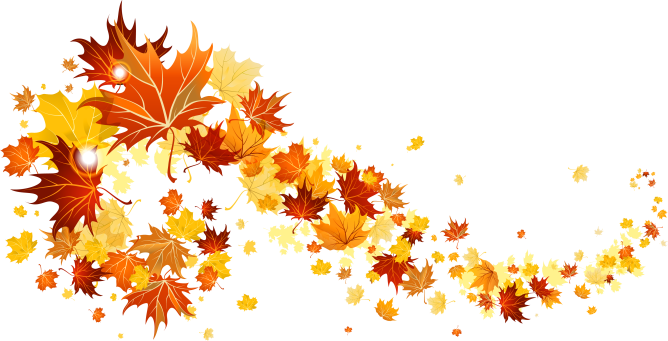 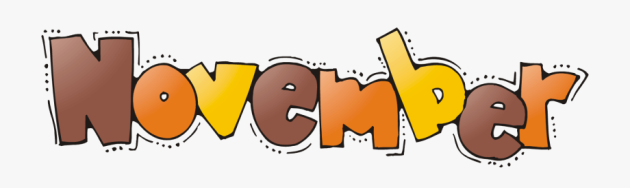 SUNMONDAYTUEWEDNESDAYTHURSTHURSFRISATSATStaff are Wendy, Daisha, Janette, Nicole, and Doreen. Volunteers are Sue Ann with Sam and Bev too!1223Happy Birthday Wendy!4            “Movember” Day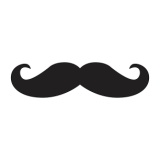  9:00 Coffee & Games    1:00 Horoscopes10:00 Daily News           1:30 Intergenerational10:45 Shuffleboard                 Program11:15 Exercises              2:30 Snack12:00 Lunch                   3:00 Home56                Guy Fawkes Day (Nov 5)  9:00 Coffee & Games  12:00 Lunch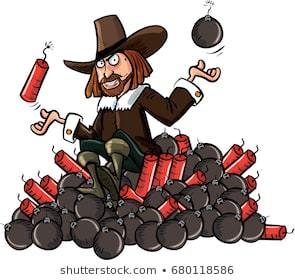 10:00 Conversation       1:00 Horoscopes          Corner                 1:30 Ladderball10:45 Hangman             2:30 Snack11:15 Exercises             3:00 Home778991011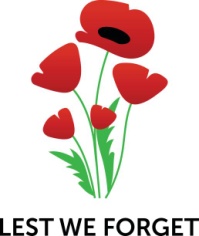            Remembrance Day            No Program1213                Library Books Due!  9:00 Coffee & Games        12:00 Lunch10:00 Daily News                 1:30 Sing A Long w/ 10:30 Armchair Travel            Sharon   & Punch Cups - Hawaii      2:30 Snack11:15 Exercises                     3:00 Home14141516161718                     Pizza Day!9:00 Coffee & Games       1:00 Horoscopes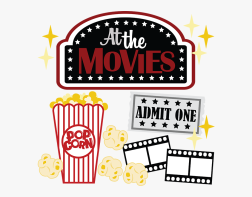 10:00 Daily News              1:30 Movie & 10:45 Coin Show & Share  	Popcorn11:15 Exercises                  3:00 Home12:00 Lunch                       1920             Happy Birthday James!9:00 Coffee & Games         1:00 Horoscopes10:00 Daily News                1:30 Baseball10:45 Animal Print Day!       2:30 Snack11:15 Exercises                   3:00 Home12:00 Lunch                        212122232324259:00 Coffee & Games       1:00 Horoscopes        10:00 Daily News              1:15 Card BINGO10:45 iPad Games            2:30 Snack11:15 Exercises                3:00 Home   12:00 Lunch                  2627 Caregiver Support Group Meeting 1:30pm9:00 Coffee & Games       1:00 Horoscopes10:00 Daily News              1:15 Wartime Sing 10:45 Tic Tac Toe Trivia      Along w/ Jim & Robin11:15 Exercises                2:30 Snack12:00 Lunch                      3:00 Home28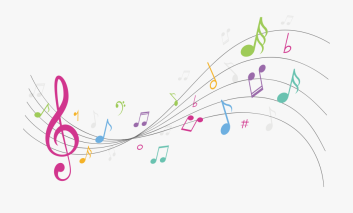 29292930